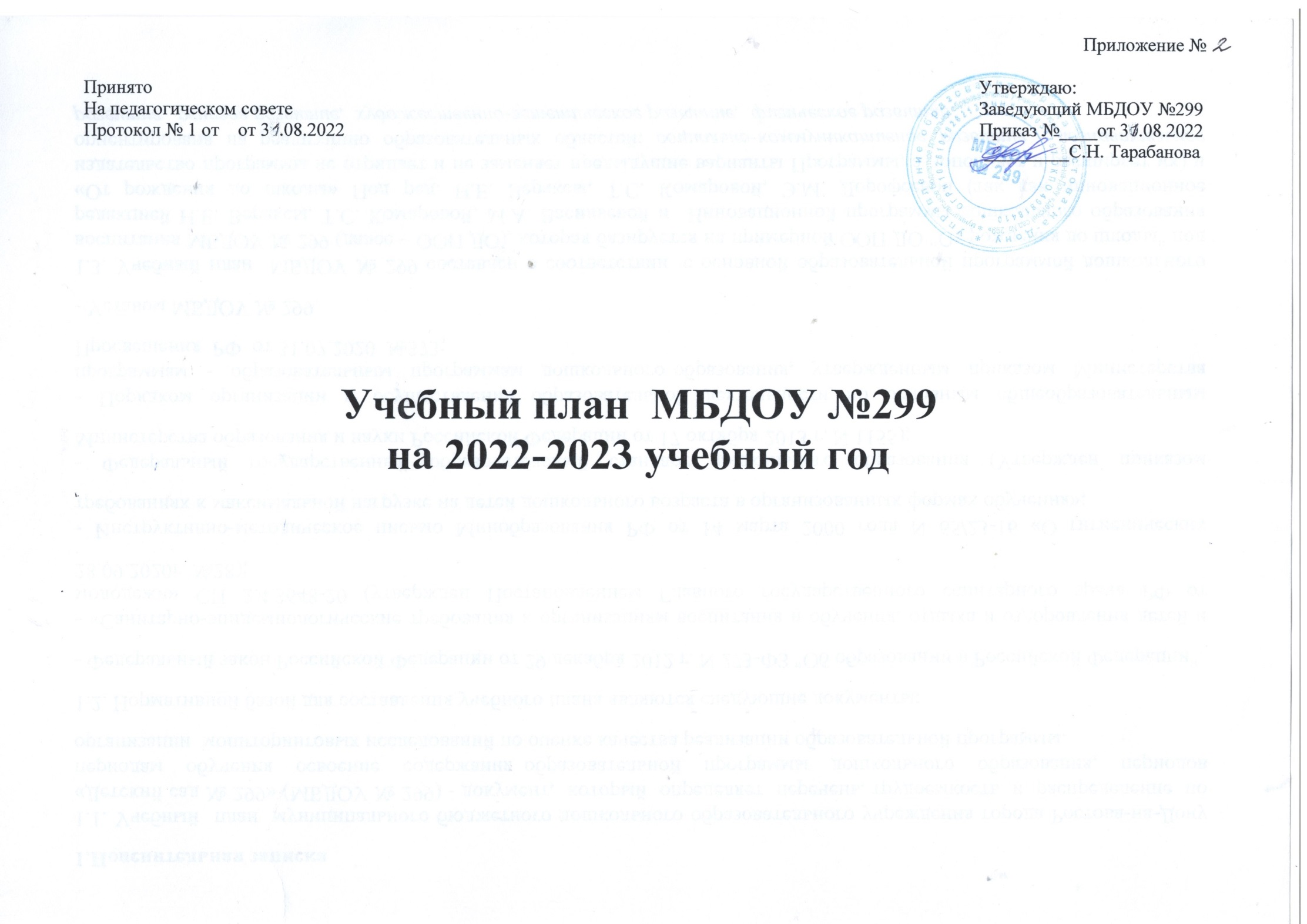 1.Пояснительная записка1.1. Учебный  план  муниципального бюджетного дошкольного образовательного учреждения города Ростова-на-Дону «Детский сад № 299» (МБДОУ № 299) - документ,  который  определяет  перечень, трудоемкость  и  распределение  по  периодам  обучения  освоение  содержания образовательной  программы  дошкольного  образования,  периодов  организации  мониторинговых исследований по оценке качества реализации образовательной программы.1.2. Нормативной базой для составления учебного плана являются следующие документы:- Федеральный закон Российской Федерации от 29 декабря 2012 г. N 273-ФЗ "Об образовании в Российской Федерации".- «Санитарно-эпидемиологические требования к организациям воспитания и обучения, отдыха и оздоровления детей и молодежи» СП 2.4.3648-20 (утвержден Постановлением Главного государственного санитарного врача РФ от 28.09.2020г. №28);- Инструктивно-методическое письмо Минобразования РФ от 14 марта 2000 года N 65/23-16 «О гигиенических требованиях к максимальной нагрузке на детей дошкольного возраста в организованных формах обучения»;- Федеральный государственный образовательный стандарт дошкольного образования (Утвержден приказом Министерства образования и науки Российской Федерации от 17 октября 2013 г. N 1155);- Порядком организации и осуществления образовательной деятельности по основным общеобразовательным  программам  -  образовательным  программам  дошкольного образования,  утвержденным  приказом  Министерства Просвещения  РФ  от 31.07.2020  №373;- Уставом МБДОУ № 299.1.3. Учебный план  МБДОУ № 299 составлен в соответствии  с основной образовательной программой дошкольного воспитания МБДОУ № 299 (далее – ООП ДО), которая базируется на примерной ООП ДО "От рождения до школы" под редакцией Н.Е. Вераксы, Т.С. Комаровой, М.А. Васильевой и  Инновационной программы дошкольного образования «От рождения до школы» Под ред. Н.Е. Вераксы, Т.С. Комаровой, Э.М. Дорофеевой (так как инновационное издательство программы не отрицает и не заменяет предыдущие варианты Программы, а дополняет и расширяет их) и ориентирована на реализацию образовательных областей: социально-коммуникативное развитие,  познавательное развитие,  речевое развитие,  художественно-эстетическое развитие,  физическое развитие. При составлении учебного плана, учитывалось, что в МБДОУ № 299 функционируют две группы компенсирующей направленности, которые работают по АООП МБДОУ № 299 для детей с ограниченными возможностями здоровья с тяжелыми нарушениями речи.2. Требования к учебной нагрузке в соответствии с образовательной программой.2.1.  Учебный  план  предусматривает  реализацию  основной  образовательной  программы дошкольного  образования,  состоящей  из  обязательной  части  и  части,  формируемой участниками  образовательного  процесса,  в  режиме  полного  дня  (12-часового пребывания) и кратковременного пребывания (до 5 часов).2.2.  Учебный год в образовательном учреждении начинается 1  сентября 2022 года.2.3.  Учебный  план  регламентирует  организацию  образовательной  деятельности  по  пяти образовательным  областям,  предусмотренных  ФГОС  ДО,  в  форме  непосредственно­образовательной деятельности (занятиях); содержание образовательных областей реализуется через: непосредственно образовательную деятельность; совместную деятельность взрослого и детей; реализацию детских проектов.2.4. Основными задачами планирования  являются:- Реализация ФГОС дошкольного образования в условиях дошкольного учреждения.- Регулирование объема образовательной нагрузки.Объем учебной нагрузки в течение  недели соответствует инструктивно-методическому письму Минобразования РФ от 14 марта 2000 года № 65/23-16 «О гигиенических требованиях к максимальной нагрузке на детей дошкольного возраста в организованных формах обучения». Продолжительность занятий зависит от возрастной группы,  одно занятие считается одним академическим часом. Максимально допустимый объём образовательной нагрузки.Непосредственно образовательная деятельность с детьми старшего дошкольного возраста может осуществляться во второй половине дня после дневного  сна,  но  не   чаще 2 - 3 раз в неделю. Ее  продолжительность  должна  составлять  не   более 25 - 30  минут  в  день.  В  середине  непосредственно    образовательной деятельности статического характера проводят физкультминутку. Перерывы между  периодами  непрерывной   образовательной деятельности - не менее 10 минут.Построение образовательного процесса осуществляется по учебному плану, рассчитанному на 36 рабочих недель.МБДОУ работает в режиме пятидневной рабочей недели, длительность пребывания детей в МБДОУ составляет 12 часов.В МБДОУ функционирует 14 групп дневного пребывания, укомплектованных в соответствии с возрастными нормами. Из них: - вторая группа раннего возраста с 2 до 3 лет – 2 группы;- младшая группа с 3 до 4 лет – 2 группы;- средняя группа с 4 до 5 лет - 3 группы;- старшая группа с 5 до 6 лет - 3 группы;- подготовительная к школе группа с 6 до 7 лет - 2 группы;- старшая логопедическая группа с 5 до 6 лет - 1 группа;- подготовительная логопедическая группа с 6 до 7 лет - 1 группа.3. Учебная нагрузка  в 2022-2023 учебном году МБДОУ № 299.В учебный план включены занятия по образовательным областям, обеспечивающие  познавательное, речевое, художественно-эстетическое и физическое развитие воспитанников. Социально-коммуникативное развитие реализуется через детские игры, проекты  и другие виды совместной деятельности взрослых и детей.Максимально допустимый объём образовательной нагрузки.В группе детей 3-4 лет продолжительность непрерывной организованной образовательной деятельности – не более 15 минут. Максимально допустимый объем образовательной нагрузки в первую половину дня (временная длительность) в день - 30 мин. (2 занятия). Максимально допустимая недельная нагрузка (кол-во занятий) - 2 ч. 30 мин. (10).  В группе детей 4-5 лет продолжительность непрерывной организованной образовательной деятельности – не более 20 минут. Третье физкультурное занятие проводится на прогулке. Максимально допустимый объем образовательной нагрузки в первую половину дня (временная длительность) в день - 40 мин. (2 занятия). Максимально допустимая недельная нагрузка(кол-во занятий) - 3 ч. 20 мин. ч. (10).  В группе детей 5-6 лет продолжительность непрерывной организованной образовательной деятельности – не более 25 минут. Третье физкультурное занятие проводится по усмотрению педагогов, в зависимости от условий (вовремя прогулки, когда нет физкультурных и музыкальных занятий; организуются спортивные игры и др.). Максимально допустимый объем образовательной нагрузки в первую половину дня (временная длительность) в день - 45 мин. (2 занятия). Допускается осуществлять образовательную деятельность во второй половине дня (25 мин.). Объем недельной образовательной нагрузки (кол-во занятий) - 5 ч. 00 мин. (13).  В группе детей 6-7 лет продолжительность непрерывной организованной образовательной деятельности – не более 30 минут. Третье физкультурное занятие проводится по усмотрению педагогов, в зависимости от условий (вовремя прогулки, когда нет физкультурных и музыкальных занятий; организуются спортивные игры и др.).  Максимально допустимый объем образовательной нагрузки в первую половину дня (временная длительность) в день - 1 ч. 30 мин. (3 занятия). Допускается осуществлять образовательную деятельность во второй половине дня (30 мин.). Объем недельной образовательной нагрузки(кол-во занятий) - 7 ч. 00 мин. (14).  Организованная образовательная деятельность с детьми старшего дошкольного возраста осуществляется во второй половине дня после дневного сна, но не чаще 2-3 раз в неделю. Ее продолжительность составляет не более 25-30 минут в день.  В середине непосредственно образовательной деятельности статического характера проводят физкультминутку. Непосредственно образовательная  деятельность физкультурно - оздоровительного и эстетического цикла занимает не менее 50% общего времени, отведенного на непосредственно образовательную деятельность.  Непосредственно-образовательная деятельность, требующая повышенной познавательной активности и умственного напряжения детей, проводится в первую половину дня и в дни наиболее высокой работоспособности (вторник, среда), сочетается с физкультурными и музыкальными занятиями.  Занятия по физическому развитию для детей в возрасте от 1,5 до 7 организуются не менее 3 раз в неделю. Длительность занятий по физическому развитию зависит от возраста детей и составляет: в группе раннего возраста – 10 мин., в младшей группе – 15 мин., в средней группе – 20 мин., в старшей группе – 25 мин., в подготовительной к школе группе – 30 мин.  Один раз в неделю для детей 1,5 -7 лет круглогодично организуются занятия по физическому развитию детей на открытом воздухе (при отсутствии у детей медицинских противопоказаний и наличии у детей спортивной одежды, соответствующей погодным условиям).  ГруппаПродолжительность занятияПродолжительность  НОДв первую половину дняМаксимально допустимый объём недельной образовательной нагрузки, включая реализацию дополнительных образовательных программ Вторая группа раннего возрастаДо 10 мин1 ч. 50 мин.Младшая группаДо 15мин Не более 30 минут2ч.45.мин.Средняя группаДо 20 минНе более 40 минут4 часаСтаршая группаДо 25 минНе более 45 минут6 ч.15 мин.Подготовительная группаДо 30 минНе более 1ч.30 мин.8 ч.30 мин.Образовательная областьВторая младшая  группа. (10 мин.)Вторая младшая  группа. (10 мин.)Образовательная областьКол-во в  неделюКол-во в  месяцПознавательноеразвитие:ФЭМП14Познавательноеразвитие:Ознакомление с окружающим миром:Ознакомление с окружающим миром:Ознакомление с окружающим миром:Познавательноеразвитие:Предметное и социальное окружение0,52Познавательноеразвитие:Природное окружение0,52Познавательноеразвитие:Итого 28Речевое развитие: Развитие речи28Речевое развитие:Итого 28Художественно-эстетическое развитие:Музыка28Художественно-эстетическое развитие:Рисование14Художественно-эстетическое развитие:Лепка14Художественно-эстетическое развитие:Итого 416Физическое развитие:Физическаякультура в помещении28Физическое развитие:Физическаякультура  на прогулке14Итого312ИТОГО11 зан. – 11акад.ч- 1 час. 50 мин.44 зан. 44акад.чОбразовательная областьМладшая  группа. (15 мин.)Младшая  группа. (15 мин.)Средняя группа. (20 мин.)Средняя группа. (20 мин.)Старшая группа (не более 25 мин.)Старшая группа (не более 25 мин.)Подготовительная группа (30 мин.)Подготовительная группа (30 мин.)Старшая лог. гр.  (не более 25 мин.)Старшая лог. гр.  (не более 25 мин.)Подг. лог. группа (не более 30 мин.)Подг. лог. группа (не более 30 мин.)Образовательная областьКол-во в  неделюКол-во в  месяцКол-во   неделюКол-во в мес.Кол-во в  неделюКол-во в  месяцКол-во в  неделюКол-во в мес.Кол-во в нед.Кол-во в мес.Кол-во в неделюКол-во в мес.Познавательноеразвитие:ФЭМП141414281428Познавательноеразвитие:Конструирование, робототехника141414141414Познавательноеразвитие:Ознакомление с окружающим миром:Ознакомление с окружающим миром:Ознакомление с окружающим миром:Ознакомление с окружающим миром:Ознакомление с окружающим миром:Ознакомление с окружающим миром:Ознакомление с окружающим миром:Ознакомление с окружающим миром:Ознакомление с окружающим миром:Ознакомление с окружающим миром:Ознакомление с окружающим миром:Ознакомление с окружающим миром:Ознакомление с окружающим миром:Познавательноеразвитие:Предметное и социальное окружение0,520,520,520,520,520,52Познавательноеразвитие:Природное окружение0,520,520,520,520,520,52Познавательноеразвитие:Итого 312312312416312416Речевое развитие: Развитие речи141428282828Речевое развитие:Фронтальное-логопедическое --------28312Речевое развитие:Итого 1414282828520Художественно-эстетическое развитие:Музыка282828282828Художественно-эстетическое развитие:Рисование141428282828Художественно-эстетическое развитие:Лепка0,520,520,520,520,520,52Художественно-эстетическое развитие:Аппликация, ручной труд0,520,520,520,520,520,52Художественно-эстетическое развитие:Итого 416416520520520520Физическое развитие:Физическаякультура в помещении282828282828Физическое развитие:Физическаякультура  на прогулке141414141414Итого312312312312312312ИТОГО11 зан. – 11акад.ч- 2 час. 45 мин.44 зан. 44акад.ч11 зан. 11акад.ч3 час. 40 мин.44 зан. 44ак.ч13 зан. 13акад.ч- 5 час.52 зан. 52акад.ч14 зан. 14акад.ч– 7 час.56 зан. 56ак.ч15 зан. 15ак.ч- 5 час. 50 мин.60 зан. 60ак.ч17 зан. 17акад.ч- 8 час.  20 мин.68 зан. 68акад.чИТОГО11 занятий - 2 час. 45 мин. 44 (зан.)11 занятий - 3 час. 40 мин.44(зан.)13 занятий - 5 час.52(зан.)14 занятий – 7 час.56(зан.)15 занятий - 5 час. 50 мин.60 (зан.)17 занятий - 8 час.  20 мин.68(зан.)ГруппаПродолжительность занятияПродолжительность  НОДв первую половину дняМаксимально допустимый объём недельной образовательной нагрузки, включая реализацию дополнительных образовательных программ Вторая группа раннего возрастаДо 10 минНе более 10 минут1ч.30 мин.Младшая группаДо 15минНе более 30 минут2ч.45.мин.Средняя группаДо 20 минНе более 40 минут4 часаСтаршая группаДо 25 минНе более 45 минут6 ч.15 мин.Подготовительная группаДо 30 минНе более 1ч.30 мин.8 ч.30 мин.